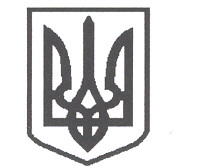 УКРАЇНАСНОВСЬКА МІСЬКА РАДАСНОВСЬКОГО РАЙОНУ ЧЕРНІГІВСЬКОЇ ОБЛАСТІВосьма сесія восьмого скликанняРІШЕННЯ08 червня 2017 року                        м. Сновськ                                     № 1-8/VІІІПро затвердження проекту рішення (регуляторного акту)«Про місцеві податки та збори на 2018 рік»     Керуючись статтями 143, 144  Конституції України,  статтями 7, 8, 10, 12, 14, 265, 266, 267, 268-1, 291, 293 Податкового кодексу України, пунктами 24, 28  частини 1 статті 26 Закону України «Про місцеве самоврядування в Україні», за рекомендаціями постійних комісій міської ради: з питань планування, фінансів, бюджету та соціально-економічного розвитку; з питань прав людини, законності, депутатської діяльності та етики; з питань містобудування, будівництва, земельних відносин та охорони природи, міська рада вирішила:Встановити на території Сновської міської ради  місцеві податки і збори на 2018 рік, починаючи з 01.01.2018 року, а саме:1.1. Про встановлення ставок єдиного податку для суб’єктів підприємницької діяльності – фізичних осіб.   1.1.1.  Перша група - фізичні особи - підприємці, які не використовують працю найманих осіб, здійснюють виключно роздрібний продаж товарів з торговельних місць на ринках та/або провадять господарську діяльність з надання побутових послуг населенню і обсяг доходу яких протягом календарного року не перевищує 300000 гривень – 10 відсотків прожиткового мінімуму, встановленого законом на 1 січня податкового (звітного) року.1.1.2. Друга група - фізичні особи - підприємці, які здійснюють господарську діяльність з надання послуг, у тому числі побутових, платникам єдиного податку та/або населенню, виробництво та/або продаж товарів, діяльність у сфері ресторанного господарства, за умови, що протягом календарного року відповідають сукупності таких критеріїв:не використовують працю найманих осіб або кількість осіб, які перебувають з ними у трудових відносинах, одночасно не перевищує 10 осіб;обсяг доходу не перевищує 1500000 гривень  — 15 відсотків розміру мінімальної заробітної плати, встановленої законом на 1 січня податкового (звітного) року.1.2. Про транспортний податок:Об’єктом оподаткування є легкові автомобілі, з року випуску яких минуло не більше 5 років (включно) та середньоринкова вартість яких становить понад 375 розмірів мінімальної заробітної плати, встановленої законом на 1 січня податкового (звітного) року. Така вартість визначається центральним органом виконавчої влади, що забезпечує формування та реалізує державну політику економічного, соціального розвитку і торгівлі, за методикою, затвердженою Кабінетом Міністрів України, станом на 1 січня податкового (звітного) року виходячи з марки, моделі, року випуску, об’єму циліндрів двигуна, типу пального.Щороку до 1 лютого податкового (звітного) року центральним органом виконавчої влади, що забезпечує формування та реалізує державну політику економічного, соціального розвитку і торгівлі, на своєму офіційному веб-сайті розміщується перелік легкових автомобілів, з року випуску яких минуло не більше п’яти років (включно) та середньоринкова вартість яких становить понад 375 розмірів мінімальної заробітної плати, встановленої законом на 1 січня податкового (звітного) року, який повинен містити такі дані щодо цих автомобілів: марка, модель, рік випуску, об’єм циліндрів двигуна, тип пального.1.3. Про встановлення ставок податку на нерухоме майно, відмінне від земельної ділянки.1.3.1. Для об'єктів житлової  нерухомості, що перебувають у власності  юридичних осіб, встановлюються  у розмірі 0,05 % мінімальної заробітної плати, встановленої законом на 1 січня звітного (податкового) року, за  бази оподаткування.1.3.2. Для об’єктів  нежитлової нерухомості, що перебувають у власності юридичних осіб, встановлюються у розмірі 0,05% від мінімальної заробітної плати, встановленої законом на 1 січня звітного (податкового) року за  бази оподаткування.1.3.3. Для об’єкта/об’єктів житлової нерухомості, в тому числі їх часток, що перебувають у власності фізичної особи - платника податку, ставки податку на нерухомість встановлюються у розмірі 0,05% від мінімальної заробітної плати, встановленої законом на 1 січня звітного (податкового ) року, за  бази оподаткування.1.3.4. Податки для об’єктів  нежитлової нерухомості, що перебувають у власності фізичних осіб, встановлюються у розмірі 0,05% від мінімальної заробітної плати, встановленої законом на 1 січня звітного (податкового) року за  За наявності у власності платника податку об’єкта (об’єктів) житлової нерухомості, в тому числі його частки, що перебуває у власності фізичної чи юридичної особи - платника податку, загальна площа якого перевищує . (для квартири) та/або .  (для будинку), сума податку, розрахована відповідно до Податкового кодексу України підпунктів  266.7.1. «а» - «г»  підпункту, збільшується на 25000 гривень на рік за кожен такий об’єкт житлової нерухомості (його частку).1.3.5. Пільги зі сплати податків:База оподаткування об'єкта/об'єктів житлової нерухомості, в тому числі їх часток, що перебувають у власності фізичної особи платника податку, зменшується: а) для квартири/квартир незалежно від їх кількості - на 60 кв. метрів; б) для житлового будинку/будинків незалежно від їх кількості - на 120 кв. метрів; в) для різних типів об'єктів житлової нерухомості, в тому числі їх часток (у разі одночасного перебування у власності платника податку квартири/квартир та житлового будинку/будинків, у тому числі їх часток), - на 180 кв. метрів. Таке зменшення надається один раз за кожний базовий податковий (звітний) період (рік).Звільняються від сплати податку для об’єктів  нежитлової нерухомості:релігійні організації, статути (положення) яких зареєстровано у встановленому законом порядку, та використовуються виключно для забезпечення їхньої статутної діяльності, включаючи ті, в яких здійснюють діяльність засновані такими релігійними організаціями, крім об'єктів нерухомості, в яких здійснюється виробнича та/або господарська діяльність; фізичні особи, в власності яких перебувають господарські (присадибні) будівлі - допоміжні (нежитлові приміщення), до яких належить сараї, хліви, гаражі, літні кухні, майстерні, вбиральні, погреби, навіси, котельні, бойлерні, трансформаторні підстанції.1.4.  Про встановлення збору за місця для паркування транспортних засобів, туристичний збір.   Ставки збору встановлюються за кожний день провадження діяльності із забезпечення паркування транспортних засобів у гривнях за  площі земельної ділянки, відведеної для організації та провадження такої діяльності, у розмірі від 0,05 відсотка мінімальної заробітної плати, встановленої законом на 1 січня податкового (звітного) року.Базою справляння туристичного збору є вартість усього періоду проживання (ночівлі) в місцях, визначених підпунктом 268.5.1  Податкового кодексу України, за вирахуванням податку на додану вартість. До вартості проживання не включаються витрати на харчування чи побутові послуги (прання, чистка, лагодження та прасування одягу, взуття чи білизни), телефонні рахунки, оформлення закордонних паспортів, дозволів на в’їзд (віз), обов’язкове страхування, витрати на усний та письмовий переклади, інші документально оформлені витрати, пов’язані з правилами в’їзду. Ставка встановлюється у розмірі від 0,5 відсотка до бази справляння збору.2. Нараховані суми місцевих податків і зборів платниками у повному обсязі перераховуються до міського бюджету ОТГ м. Сновськ та зараховуються відповідно до норм Бюджетного кодексу України.3. Щорському відділенню Менської ОДПІ щомісячно до 7 числа місяця, наступного за звітним, надавати фінансовому управлінню  інформацію щодо нарахування, сплати, недоїмок та переплат за кожним видом місцевих податків і зборів у розрізі платників.4. Дане рішення чинне з 01 січня до 31 грудня 2018 року включно. 5. Визнати таким, що  з 01 січня 2018 року втратило чинність  рішення Сновської міської ради від 27 лютого 2017 року № 1-3/VІІІ «Про місцеві податки і збори на 2017 рік» (3 сесія 8 скликання) зі змінами до нього. 6. Оприлюднити дане рішення через засоби масової інформації.7. Контроль за виконанням даного рішення покласти на постійну  комісію з питань планування, фінансів, бюджету та соціально-економічного розвитку (голова Кирилюк О.І.).Міський голова                                                                            О.О.Медведьов